
List of BRFSS Awardees as of 8/21/2014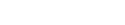 Alabama
Coordinator: Sarah KhalidiCoordinator: Sarah Khalidi
Alabama Department of Public Health
Health Promotion and Chronic Disease
201 Monroe Street, Suite 960
Montgomery, Alabama 36204
Phone: 334-206-5342
Fax: 334-206-5609
Email: sarah.khalidi@adph.state.al.us
Website: http://www.adph.orgexternal icon
Project Director: Sondra Reese, MPH
Email: Sondra.reese@adph.state.al.us
Phone: 334-206-5601
Fax: 334-206-5609Alaska
Coordinator: Jodi Barnett, MA
BRFSS Coordinator, Health Program Manager III
Section of Chronic Disease Prevention and Health Promotion
Alaska Division of Public Health
3601 C St., Ste 722, Anchorage, AK 99503
Juneau, Alaska 99801
Office: 907-269-8127
Email: Jodi.Barnett@Alaska.gov
Website: http://dhss.alaska.gov/Pages/default.aspxexternal icon
Project Director: Andrea M. Fenaughty, PhD
Email: Andrea.fenaughty@alaska.gov
Phone: 907-269-8025American Samoa
Coordinator: Iugafono E. Sunia
Behavioral Risk Factor Surveillance System
American Samoa Community Cancer Coalition
P.O. Box 1716
Pago Pago, American Samoa 96799
Phone: 684-633-4340
Email: iugafono.sunia@doh.as
Project Director: Va”a Tofaeono
Email: vtofaeono@gmail.com
Phone: 684-633-4589
Fax: 684-633-4340Arizona
Coordinator: Judy Bass, MAS
Arizona BRFSS Program Manager
Arizona Department of Health Services
Bureau of Public Health Statistics
150 North 18th Avenue, Suite 550, Phoenix, Arizona 85007
Phone: 602-542-1125
Fax: 602-364-0296
Email: Judy.Bass@azdhs.gov
Website: http://azdhs.gov/preparedness/public-health-statistics/behavioral-risk-factor-surveillance/index.phpexternal icon
Project Director: Steven Bailey
Email: Steven.Bailey@azdhs.gov
Phone: 602-907-2711Arkansas
Coordinator: Fahimeh Allahdadi
Arkansas BRFSS Coordinator
Arkansas Department of Health
4815 W. Markham Street (Slot 19)
Little Rock, AR 72205-9772
Office: (501) 661-2003
Fax: (501) 661-2544
Email: Fahimeh.Allahdadi@arkansas.gov
Website: http://www.healthy.arkansas.gov/programs-services/topics/health-surveys1external icon
Project Director: Letitia de Graft-Johnson, DrPH, MHSA
Email: Letitia.deGraft-Johnson@arkansas.gov
Phone: 501-661-2633
Fax: 501-661-2544California
Coordinator: Sandy Kwong, M.P.H.
Research Scientist Supervisor
California Cancer Registry
Chronic Disease Surveillance and Research Branch
Phone: 916-731-2532
Fax: 916-454-1538
Email: sandy.kwong@cdph.ca.gov
Website: http://www.csus.edu/research/phsrp/external icon
Project Director: Kurt Snipes, PhD
Phone: 916-449-5541Colorado
Coordinator: Julie Slater, MPH
Public Health Data Coordinator
Health Statistics and Evaluation Branch
4300 Cherry Creek Drive South
Denver, Colorado 80246-1530
Phone: 303-692-2216
Fax: 303-691-7821
Email: julie.slater@state.co.us
Website: www.colorado.gov/cdphe
Project Director: Rickey Tolliver
Phone: 303-692-2192Email: rickey.tolliver@state.co.usConnecticut
Coordinator: Celeste Jorge, MPH
Health Statistics & Surveillance Section
Connecticut Department of Public Health
410 Capitol Avenue, MS #11 PSI
Connecticut Department of Public Health
Hartford, Connecticut 06134-0308
Phone: 860-509-7695
Fax: 860-509-8403
Celeste.Jorge@ct.gov
Website: https://portal.ct.gov/dphexternal icon


Project Director: Diane Aye, MPH, PhD
Phone: 860-509-7756
Fax: 860-509-7717Delaware
Coordinator: Dale Goodine
Delaware Department of Health and Social Services
Division of Public Health
Thomas Collins Building
540 South DuPont Highway, Suite 9
Dover, DE 19901
Email: dale.goodine@delaware.gov
Phone: (302) 744-1009
Fax: (302) 739-2547
Website: http://www.state.de.us/dhss/dph/dpc/brfsurveys.htmlexternal icon
Project Director: Lisa M. Moore (DHSS)
Phone: 302-744-1010
Fax: 302-739-2547District of Columbia
Coordinator: Tracy Garner
D.C. Department of Health
Center for Policy Planning and Epidemiology
825 N. Capitol St. NE, 3rd Floor
Washington, District of Columbia 20002
Email: Tracy.garner@dc.gov
Phone: 202-442-5857
Fax: 202-442-4796
Website: https://dchealth.dc.gov/external iconFederated States of Micronesia
Temporary Coordinator: Magdalena Walter
Secretary of Health
Federated States of Micronesia
Department of Health & Social Affairs
P. O. Box PS-70
Palikir, Pohnpei, Federated States of Micronesia 96941
Phone: 691-320-2619
Fax: 691-320-2872
Project Director: Eugenia Samuels
Phone: 691-320-2619
Fax: 691-320-2872Florida
Coordinator: Leah L. Atwell, MPH
Florida Behavioral Risk Factor Surveillance System (BRFSS) Coordinator
2585 Merchants Row Blvd
Office 230B
Tallahassee, Florida 32399-1720
Phone: 850-245-4444 ext 2445
Email: Leah.Atwell@flhealth.gov
Project Director: Lauren Porter, PhD, MPH
Surveillance & Evaluation Manager
Public Health Research
Florida Department of Health
Phone: 850-245-4444 ext 3097
Tallahassee, Florida 32399-1743
4052 Bald Cypress Way, Bin C-23
Fax: 850-922-9299
Email: Lauren.Porter@FLHealth.govGeorgia
Coordinator: Rana Bayakly, MPH
Chief Epidemiologist
Chronic Disease, Healthy Behaviors and Injury Epidemiology Section
Georgia Department of Public Health
2 Peachtree St., NW 14th floor Suite 14-440
Atlanta, Georgia 30303-3142
Phone: 404-657-2617
Fax: 404-463-0780
Email: Rana.Bayakly@dph.ga.gov
Website: https://dph.georgia.gov/external icon
Coordinator: Victoria Davis, MPH
Epidemiologist
Chronic Disease, Healthy Behaviors and Injury Epidemiology Section
Georgia Department of Public Health
2 Peachtree St., NW 14th floor Suite 14-294
Atlanta, Georgia 30303-3142
Phone: 404-463-8917
Fax: 404-463-0780
Email: Victoria.Davis@dph.ga.govGuam
Coordinator: Alyssa Uncangco
Guam Department of Public Health and Social Services
Division of Public Health
123 Chalan Kareta
Mangilao, Guam 96913-6304
Email: alyssa.uncangco@dphss.guam.gov
Phone: 671-735-7289
Project Director: Alyssa Uncangco
Phone: 671-735-7289Hawaii
BRFSS Coordinator: Archana Pant
Surveillance, Evaluation & Epidemiology Office
Chronic Disease Prevention and Health Promotion Division
Hawaii State Department of Health
Kinau Hale Building, Room 262
1250 Punchbowl St.
Honolulu, HI 96813
Phone: (808) 586-8051
Fax: (808) 586-4491
Email: archana.pant@doh.hawaii.gov
Website: http://health.hawaii.gov/brfss/external icon
Project Director: Ranjani Starr, MPH
Hawaii State Department of Health
Email: Ranjani.Starr@doh.hawaii.gov
Phone: 808-586-5447Idaho
Coordinator: Christopher Murphy, MS
Idaho Department of Health and Welfare
Bureau of Vital Records and Health Statistics
450 W. State Street-First Floor, P.O. Box 83720
Boise, Idaho 83720-0036
Phone: 208-332-7326
Email: Christopher.Murphy@dhw.idaho.gov
Fax: 208-332-7261
Website: http://healthstatistics.dhw.idaho.govexternal icon
Project Director: Christopher Murphy, MS
Email: Christopher.Murphy@dhw.idaho.gov
Phone: 208-332-7326
Fax: 208-332-7261Illinois
oordinator: Roland K. Lucht, MBA

BRFSS Coordinator
Illinois Department of Public Health
Center for Health Statistics
525 W. Jefferson, 2nd FL
Springfield, IL 62761
Phone: 217-557-5283
Fax: 217-785-4308
Email: roland.lucht@illinois.gov
Website: http://www.idph.state.il.us/brfss/external icon
Project Director: Roland K. Lucht, MBA
Phone: 217-557-5283
Fax: 217-785-4308Indiana
Coordinator: Kristy Thacker
Indiana State Department of Health
Epidemiology Resource Center
Data Analysis Team
Behavioral Risk Factor Surveillance System, Data Analysis Team/ERC
Two North Meridian St- 6E
Indianapolis, Indiana 46204
Phone: 317-447-4520
Email: kthacker2@isdh.in.gov
Website: http://www.in.gov/isdh/25161.htmexternal icon
Project Director: Angela Shamblin
Epidemiology Resource Center
Indiana State Department of Health
Phone: 317-233-7536Email: ashamblin@isdh.in.govIowa
Coordinator: Joyce Mbugua
Iowa Department Public Health
Center for Health Statistics
321 East 12th Street, Lucas SOB
Des Moines, Iowa 50319-0075
Phone: 515-725-2540
Email: Joyce.Mbugua@idph.iowa.gov
Fax: 515-281-4958
Website: https://idph.iowa.gov/brfssexternal icon
Project Director: Joyce Mbugua
Email: Joyce.Mbugua@idph.iowa.gov
Phone: 515-725-2540Kansas
Coordinator: Lance Sweeney
KS BRFSS Coordinator/Advanced Epidemiologist
Bureau of Health Promotion
Kansas Department of Health & Environment
Phone: 785-368-7355
Email: Lance.Sweeney@ks.gov
Website: http://www.kdhe.state.ks.us/brfss/index.htmlexternal icon
Project Director: Julie F. Sergeant
Phone: 785-296-5868
Fax: 785-296-8059
Email: julie.sergeant@ks.gov
Curtis State Office Building
1000 SW Jackson, Suite 230
Topeka, KS 66612-1274Kentucky
Coordinator: Sarojini Kanotra, PhD, MPH
Kentucky Department for Public Health
Division of Prevention and Quality Improvement
275 East Main St, HS2W-
Frankfort, Kentucky 40621
Phone: 502 564-7996 X 4434
Fax: 502-564-4667
Website: https://chfs.ky.gov/Pages/index.aspxexternal icon
Project Director: Sarojini Kanotra, PhD, MPH
Phone: 502-564-7996 X4434
Fax: 502-564-4667Louisiana
Coordinator: Laurie M. Freyder, MPH
Louisiana DHH/Office of Public Health
Health Improvement Support Unit
1450 Poydras Street, Suite 1936
New Orleans, Louisiana 70112
Phone: 504-568-8191
Fax: 225-342-5839
Email: Laurie.Freyder@La.Gov
Website: http://new.dhh.louisiana.gov/index.cfm/page/578external icon
Project Director: Sarah Kitterman
Phone: 225-342-7843
Fax: 225-342-5839Maine
Coordinator: Melissa Damren
Maine Centers for Disease Control and Prevention
Department of Health and Human Services
244 Water Street, 2nd Floor
Augusta, Maine 04333-0011
Phone: 207-287-1420
Fax: 207-287-5470
Email: melissa.damren@maine.gov
Website: http://www.maine.gov/dhhs/mecdc/public-health-systems/data-research/brfss/index.shtmlexternal icon
Project Director: Anne Rogers
Phone: 207-287-5468Maryland
Coordinator: Amanda Klein
Maryland Department of Health and Mental Hygiene
Center for Chronic Disease Prevention and Control
201 W Preston St., Ste. 306
Baltimore, MD 21201
Phone: 410-767-6722
Website: http://www.marylandbrfss.org/external icon
Email: amanda.klein@maryland.gov
Project Director: Donald Shell, MD, MA
Phone: 410-767-5780
Fax: 410-333-7106Massachusetts
Coordinator: Maria McKenna
Massachusetts Department of Public Health
Health Survey Program
250 Washington Sreet, 6th Floor
Boston, Massachusetts 02108-4619
Phone: 617-624-5643
Fax: 617-624-5695
Email: maria.mckenna@state.ma.us
Website: https://www.mass.gov/orgs/department-of-public-healthexternal icon
Project Director: Natalie Nguyen-Durham
Phone: 617-624-5670
Email: Natalie.Nguyen@MassMail.State.MA.USMichigan
Coordinator: Allison Murad
Michigan Department of Community Health
Community Public Health Agency
201 Townsend Street, P.O. Box 30195
Lansing, Michigan 48909
Phone: 517-335-8144
Website: http://www.michigan.gov/brfs/external icon
Email: MuradA@michigan.gov
Project Director: Patricia McKane, DVM MPH
Phone: 517-335-9315
Cell: 517-290-2713
Fax: 517-335-9790
Email: McKanep@michigan.gov
Fax: 517-335-9790Minnesota
Coordinator: Nagi Salem, PhD
Minnesota Department of Health
Center for Health Statistics
85 East 7th Place
St. Paul, Minnesota 55164-0882
Email:Nagi.salem@health.state.mn.usPhone: 651-201-5996
Fax: 651-201-5740
Website: http://www.health.state.mn.usexternal icon
Project Director: Nagi Salem, PhD
Phone: 651-201-5996
Fax: 651-201-5740Mississippi
Coordinator: Stephanie McLeod
Office of Health Data and Research
Mississippi State Department of Health
570 East Woodrow Wilson Drive
Jackson, Mississippi 39215-1700
Email: Stephanie.McLeod@msdh.ms.gov
Website: http://www.msdh.state.ms.us/brfss/external icon
Project Director: Lei Zhang
Phone: (601) 576-8165
Fax: (601) 576-8168Missouri
Coordinator: Katie Long
Health and Senior Services Manager
Office of Epidemiology
Missouri Department of Health and Senior Services
920 Wildwood
Jefferson City, MO 65102-0570
Phone: 573-526-6660
Email: Katie.Long@health.mo.gov
Website: http://health.mo.gov/data/brfss/index.phpexternal icon
Project Director: Venkata PS Garikapaty, PhD, MPH
Chief, Office of Epidemiology
Section of Epidemiology for Public Health Practices
Division of Community and Public Health
Department of Health and Senior Services
P.O. Box 570
Jefferson City, MO 65102-0570
Phone: 573-526-0452
Fax: 573-526-4102
Email: Venkata.Garikapaty@heath.mo.govMontana
Temporary Coordinator: Laura Williamson, MPH
State Epidemiologist
Office of Epidemiology and Scientific Support
Montana Department of Public Health and Human Services
1400 Broadway, Room A113
PO Box 202951
Helena, Montana 59620-2951
Phone: 406-444-0064
Email: lwilliamson@mt.gov
Website: https://dphhs.mt.gov/publichealth/brfssexternal icon
Project Director: Laura Williamson, MPH
Phone: 406-444-0064Nebraska
Coordinator: Jeff Armitage, B.S.
Department of Regulation and Licensure
Office of Health Statistics
P.O. Box 95026/301 Centennial Mall South
Lincoln, Nebraska 68509
Phone: 402-471-7733
Email: jeff.armitage@nebraska.gov
Website: http://dhhs.ne.gov/Pages/public-health.aspxexternal icon
Project Director: Jeff Armitage, B.S.
Phone: 402-471-7733Nevada
Coordinator: Wei Yang

Nevada Department of Health and Human Services
Division of Public and Behavioral Health
Office of Public Health Investigations and Epidemiology
500 Damonte Ranch Parkway, Suite 657
Reno, NV 89521-5910

Email: weiyang@unr.edu
Website: http://dpbh.nv.gov/external iconNew Hampshire
Coordinator: Kim Lim, Ph.D. MPH
Division of Public Health Services
Health Statistics and Data Management
29 Hazen Drive
Concord, New Hampshire 03301-6527
Phone: 603-271-4671
Fax: 603-271-3447
Website: https://www.dhhs.nh.gov/index.htmexternal icon
Project Director: Kim Lim, Ph.D. MPH
Phone: 603-271-4671
Fax: 603-271-3447New Jersey
Coordinator: Kenneth J. O’Dowd, Ph.D., M.S.
Center for Health Statistics
NJ Dept. of Health and Senior Services
225 East State Street, 2nd Floor
PO Box 360
Trenton, NJ 08625
Phone: 609.984.6703
Fax: 609-984-7633
Email: Kenneth.ODowd@doh.nj.gov
Website: http://www.state.nj.us/health/chs/njbrfs/index.shtmlexternal icon
Project Director: Kenneth J. O’Dowd, Ph.D., M.S.
Phone: 609-984-6703
Fax: 609-984-7633New Mexico
Coordinator: Melissa (Missy) HerreraBRFSS EpidemiologistNew Mexico Department of HealthEpidemiology And Response DivisionBehavioral Risk Factor Surveillance System (BRFSS) Program1190 St. Francis DriveSanta Fe, New Mexico 87502Phone: (505) 476-3569Email: Melissa.Herrera2@state.nm.usWebsite: https://nmhealth.org/external iconProject Director: Michael Landen, MD, MPHDirector, State EpidemiologistNew Mexico Department of Health1190 S. St. Francis Drive, Suite N1320Santa Fe, NM 87502-6100Phone: 505-476-3575FAX: 505-827-2110Email: michael.landen@state.nm.usNew York
Coordinator: Anne DelVecchio, MPH
Coordinator, NYS Behavioral Risk Factor Surveillance System
Research Scientist III
New York State Department of Health
ESP Corning Tower, Room 1072
Albany, NY 12237
Email: anne.delvecchio@health.ny.gov
Phone: (518) 473-8605
Project Director: Ian F. Brissette, PhD
Phone: 518-473-0673
Fax: 518-474-2086North Carolina
Coordinator: James Cassell
NC Department of Health and Human Services
State Center for Health Statistics
2422 Mail Service Center
Raleigh, North Carolina 27699-2422
Email: james.cassell@dhhs.nc.gov
Phone: 919-855-4485
Fax: 919-715-7899
Website: http://www.schs.state.nc.us/SCHS/brfss/external icon
Project Director: James Cassell
Phone: 919-855-4485
Fax: 919-715-7899North Dakota
Coordinator: Alice Musumba, MPH CPH
North Dakota Department of Health
Community Health Section
600 E. Boulevard, Department 301
Bismarck, North Dakota 58505-0200
Email: amusumba@nd.gov
Phone: 701-328-3322
Fax: 701-328-2036
Website: http://ndhealth.gov/brfssexternal icon
Project Director: Alice Musumba, MPH CPH
Phone: 701- 328-4528
Fax: 701- 328-1412Ohio
Coordinator: Justina Sleesman
Ohio Behavioral Risk Factor Surveillance System
Bureau of Healthy Ohio
Division of Prevention and Health Promotion
Ohio Department of Health
246 North High St.
Columbus, OH 43215
Website: https://odh.ohio.gov/wps/portal/gov/odh/know-our-programs/behavioral-risk-factor-surveillance-system/welcome-toexternal icon
Phone: 614-466-7774
Email: justina.sleesman@odh.ohio.gov
Project Director: Holly L. Sobotka, MS
Phone: 614-466-5365
Email: holly.sobotka@odh.ohio.govOklahoma
Coordinator: Daniel Yeung PhD MPH
Center for Health Statistics
Oklahoma State Department of Health
Health Care Information
1000 NE 10th Room 807
Oklahoma City, Oklahoma 73117-1299
Phone: 405-271-6225
Fax: 405-271-9061
Email: Daniel.Yeung@health.ok.gov
Website: Oklahoma.govexternal icon
Website: health.ok.govexternal icon
Project Director: Derek Pate, DrPH
Phone: 405-271-6225
Fax: 405-271-9061
Email: DerekP@health.state.ok.usOregon
Coordinator: Renee K. Boyd
Oregon Health Division
Center for Health Statistics
PO Box 14050
Portland, Oregon 97323-0050
Email: renee.k.boyd@state.or.us
Phone: 971-673-1145
Fax: 971-334-6580
Website: https://www.oregon.gov/oha/PH/BIRTHDEATHCERTIFICATES/SURVEYS/ADULTBEHAVIORRISK/Pages/index.aspxexternal iconPalau
Coordinator: Coordinator: Everlynn Joy Temengil
Tobacco Control Program
Ministry of Health
P. O. 6027
Koror, Palau 96940
Phone: 680-488-4573
Fax: 680-488-1211
Email: Everlynn.Temengil@palauhealth.org
Project Director: Everlynn Temengil
Phone: 680-488-4573
Fax: 680-488-1211Pennsylvania
Coordinator: Adam Johnson
Pennsylvania Department of Health
Division of Statistical Support
2150 Herr Street
Harrisburg, Pennsylvania 17103-1625
Phone: 717-547-3661
Email: adamjohns@pa.gov
Website: https://www.health.pa.gov/Pages/default.aspxexternal icon
Project Director: Brian Wright
Phone: 717-547-3632Puerto Rico
Coordinator: Ruby A. Serrano-Rodriguez, MS,DrPH(c)
Puerto Rico Department of Health
Puerto Rico-BRFSS
PO Box 70184
San Juan, Puerto Rico 00936-8184
Phone: 787-274-7828
Fax: 787-274-7827
Website: http://www.estadisticas.gobierno.pr/iepr/Publicaciones/Proyectosespeciales/TendenciasenlaSaludPRBRFSS.aspxexternal icon
Project Director: Ruby A. Serrano-Rodriguez, MS, DrPH(c)
Phone: 787-274-7828
Fax: 787-274-7827Rhode Island
Coordinator: Karine Monteiro, MPH
Rhode Island Department of Health
Center for Health Data and Analysis
3 Capitol Hill, Room 407
Providence, Rhode Island 02908
Email:Karine.Monteiro@health.ri.gov
Phone: 401-222-5115
Fax: 401-222-1442
Website: https://health.ri.gov/data/behaviorriskfactorsurvey/external icon
Project Director: Tara Cooper, MPH
Phone: 401-222-7628
Fax: 401-222-1442South Carolina
Coordinator: Jeremiah Bell
SC BRFSS Coordinator
Division of Surveillance
Bureau of Health Improvement and Equity
S.C. Dept. of Health & Environmental Control
2600 Bull Street
Columbia, SC 29201
Phone: (803) 898-3629
Email: belljw@dhec.sc.gov
Website:http://www.scdhec.gov/Health/SCPublicHealthStatisicsMaps/BehavioralRiskFactorSurveys/BehavioralRiskFactorSurveysOverview/external icon
Project Director: Harley T. Davis, MSPH, PhD
Director, Division of Surveillance
Bureau of Health Improvement and Equity
S.C. Dept. of Health & Environmental Control
Phone: (803) 898-3629
Email: davisph@dhec.sc.govSouth Dakota
Coordinator: Virginia Peterson
South Dakota Department of Health
Office of Health Statistics
615 East 4th Street
Pierre, South Dakota 57501-2536
Phone: 605-773-3365
Email: Virginia.Peterson@state.sd.us
Website:http://doh.sd.gov/Statisticsexternal icon
Project Director: Mark Gildemaster
Phone: 605-773-3596
Fax: 605-773-5509
Email: mark.gildemaster@state.sd.usTennessee
Coordinator: Abhilasha Saxena, MD MPH
Tennessee Department of Health
Division of Population Health Assessment
Office of Population Health Surveillance
710 James Robertson Parkway
2nd Floor, Andrew Johnson Tower
Nashville, Tennessee 37243
Phone: 615-532-7890
http://tn.gov/healthexternal icon
Email: abhilasha.x.saxena@tn.gov
https://www.tn.gov/health/health-program-areas/statistics/health-data/brfss.htmlexternal icon
Project Director: Angela M. Miller, PhD MSPH
Tennessee Department of Health
Director of Population Health Surveillance
710 James Robertson Parkway
2nd Floor, Andrew Johnson Tower
710 James Robertson Parkway
Nashville, Tennessee 37243
Phone: 615-532-7455
Email: angela.m.miller@tn.gov
https://www.tn.gov/healthexternal iconTexas
Coordinator: Rebecca Wood, MSHP
Texas Department of State Health Services
Center for Health Statistics, MC 1898
PO Box 149347
Austin, Texas 78714-9347
Phone: 512-776-6579
Email: rebecca.wood@dshs.state.tx.us
Fax: 512-776-7429
Website:http://www.dshs.state.tx.us/chs/brfss/external icon
Project Director: Rebacca Wood, MHSP
Phone: 512-776-6579Utah
Coordinator: Lynne M. MacLeod, M.Stat.
Office of Public Health Assessment
Utah Department of Health
P.O. Box 142101
Salt Lake City, Utah 84114-2106
Phone: 801-538-9466
Fax: 801-536-0953
Email: lmacleod@utah.gov
Website:http://health.utah.gov/ophaexternal icon
Project Director: Lynne M. MacLeod, M.Stat.
Phone: 801-538-9466
Fax: 801-536-0953
Email: lmacleod@utah.govVermont
Coordinator: Mallory Staskus
Vermont Department of Health
Division of Health Surveillance
108 Cherry Street, Room 304
Burlington, Vermont 05402
Email: Mallory.Staskus@vermont.gov
Website:http://healthvermont.gov/research/brfss/brfss.aspxexternal icon
Phone: 802-651-1516
Fax: 802-865-7701
Project Director: Jessie Hammond
Phone: 802-863-7663
Fax: 802-865-7701Virgin Islands
Coordinator: John Orr
Program Manager/Data Analysis
Chronic Disease Prevention Program Virgin Islands Department of Health
3500 Estate Richmond, Harwood Complex, Rm E25
St. Croix, Virgin Islands 00820-4370
Phone: 340-718-1311 ext.3213
Fax: 340-692-9505
Email: John.Orr@doh.vi.gov
Project Director: Kathleen Arnold-Lewis
Phone: 340-773-1311
Fax: 340-692-9505Virginia
Coordinator: Freda Williams
BRFSS Program Director, Division of Policy and Evaluation
Office of Family Health Services
Virginia Department of Health
109 Governor Street, 10th Floor
Richmond, VA 23219
Website:http://www.vdh.virginia.gov/brfss/external icon
Phone: (804) 864-7863
Email: freda.williams@vdh.virginia.gov
Project Director: Janice Hicks, PhD
Phone: 804-864-7662
Fax: 804-864-7647Washington
Coordinator: Wendi Gilreath
Washington Department of Health
Center for Health Statistics
P.O. Box 47814
Olympia, WA 98504-7814
Phone: 360-236-4322
Fax: 360-753-4135
Email: Wendi.Gilreath@doh.wa.gov
Website:http://www.doh.wa.gov/brfssexternal icon
Project Director: Wendi Gilreath, BRFSS Coordinator
Washington State Department of Health
Center for Health Statistics
Behavioral Risk Factor Surveillance System
PO Box 47814
Olympia, Washington 98504-7814
Phone: 360-236-4322
Email: wendi.gilreath@doh.wa.govWest Virginia
Coordinator: Phillipa Lewin
DHHR\Health Statistics Center
BRFSS Manager
Health Statistics Center
350 Capital Street, Room 165
Charleston, West Virginia 25301
Phone: 304-356-4148
Fax: 304-558-1787
Email: Phillipa.A.Lewin@wv.gov
Website:https://dhhr.wv.gov/hpcd/Pages/default.aspxexternal icon
Project Director: Jim Doria
Phone: 304-558-1781Wisconsin
Coordinator: Anne Ziege, Ph.D.
Wisconsin Department of Health and Family Services
Center for Health Statistics
P.O. Box 309
Madison, Wisconsin 53701-0309
Phone: 608-267-9821
Email:anne.ziege@wisconsin.gov
Fax: 608-261-6380
Website:https://www.dhs.wisconsin.gov/stats/brfs.htmexternal icon
Project Director: Ann Ziege
Phone: 608-266-9821
Fax: 608-261-6380Wyoming
Coordinator: Joseph Grandpre, PhD, MPH
Wyoming Department of Health
Preventive Health and Safety Division
6101 Yellowstone Road, Suite 510
Cheyenne, Wyoming 82002
Email:joe.grandpre@wyo.gov
Phone: 307-777-8654
Fax: 307-777-8604
Website:http://www.health.wyo.gov/phsd/brfss/index.htmlexternal icon
Project Director: Joseph Grandpre, PhD, MPH
Email:joe.grandpre@wyo.gov
Phone: 307-777-8654
Fax: 307-777-8604 Office of Surveillance, Epidemiology, and Laboratory Services 
Contact the Webmaster

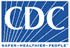 